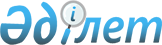 О бюджете города Актобе на 2010-2012 годы
					
			Утративший силу
			
			
		
					Решение маслихата города Актобе Актюбинской области от 24 декабря 2009 года № 211. Зарегистрировано Управлением юстиции города Актобе Актюбинской области 21 января 2010 года № 3-1-126. Утратило силу решением маслихата города Актобе Актюбинской области от 28 января 2011 года № 327      Сноска. Утратило силу решением маслихата города Актобе Актюбинской области от 28.01.2011 № 327.      

В соответствии со статьей 6 Закона Республики Казахстан от 23 января 2001 года № 148 «О местном государственном управлении и самоуправлении в Республике Казахстан», пункта 2 статьи 9 Бюджетного кодекса Республики Казахстан от 4 декабря 2008 года № 95 и решением Актюбинского областного маслихата от 21 декабря 2009 года № 232 «Об областном бюджете на 2010 - 2012 годы», маслихат города Актобе РЕШИЛ:



      1. Утвердить бюджет города Актобе на 2010 - 2012 годы согласно приложениям 1, 2 и 3 соответственно, в том числе на 2010 год в следующих объемах:

      1) доходы                   –   25 851 317 тысяч тенге,

      в том числе по:

      налоговым поступлениям      –   10 396 268 тысяч тенге;

      неналоговым поступлениям    –      656 471 тысяч тенге;

      поступлениям от продажи

      основного капитала          –    1 715 000 тысяч тенге;

      поступлениям трансфертов    –   10 018 662 тысяч тенге;      2) затраты                  –   21 857 418 тысяч тенге;      3) чистое бюджетное кредитование –             0 тенге,

      в том числе:

      бюджетные кредиты                –             0 тенге;

      погашение бюджетных кредитов     –             0 тенге;      4) сальдо по операциям с 

      финансовыми активами             –  90 800 тысяч тенге,

      в том числе:

      приобретение финансовых активов  –  90 800 тысяч тенге;

      поступления от продажи 

      финансовых активов государства   –             0 тенге;      5) профицит бюджета         –      848 983 тысяч тенге;      6) использование профицита

      бюджета                     –    - 848 983 тысяч тенге.

      Сноска. Пункт 1 с изменениями, внесенными решениями маслихата города Актобе Актюбинской области от 17.02.2010 № 235; от 16.04.2010 № 246; от 28.07.2010 № 264; от 22.10.2010 № 296 (вводится в действие с 01.01.2010).

      2. Зачислять полностью в доход бюджета города Актобе поступления в соответствии со статьей 52 Бюджетного кодекса Республики Казахстан за исключением, предусмотренных подпунктами 1, 2 пункта 1.

      3. Принять к сведению, что решением Актюбинского областного маслихата «Об областном бюджете на 2010 - 2012 годы» городу Актобе установлено распределение общей суммы поступлений от налогов в следующих размерах:

      1) по индивидуальному подоходному налогу с доходов, облагаемых у источника выплаты 22 процента;

      2) по социальному налогу 22 процента;

      3) по индивидуальному подоходному налогу с доходов, не облагаемых у источника выплаты, по индивидуальному подоходному налогу с физических лиц, осуществляющих деятельность по разовым талонам, по индивидуальному подоходному налогу с доходов иностранных граждан, облагаемых у источника выплаты, по индивидуальному подоходному налогу с доходов иностранных граждан, не облагаемых у источника выплаты зачисляются полностью в бюджет города Актобе.

      4. В соответствии со статьей 5 Закона Республики Казахстан «О республиканском бюджете на 2010 - 2012 годы» отрицательное сальдо, образовавшееся по состоянию на 31 декабря 1998 года в результате превышения сумм начисленных работодателями пособий по временной нетрудоспособности, беременности и родам, при рождении ребенка, на погребение, выплачивавшихся из Фонда государственного социального страхования, над начисленной суммой отчислений в указанный фонд, ежемесячно засчитывается в счет уплаты социального налога в пределах 4 процентов от фонда заработной платы.

      5. Принять к сведению и руководству, что в соответствии со статьей 9 Закона Республики Казахстан «О республиканском бюджете на 2010 - 2012 годы» установлено:

      с 1 января 2010 года:

      1) минимальный размер заработной платы – 14 952 тенге;

      2) месячный расчетный показатель для исчисления пособий и иных социальных выплат, а также для применения штрафных санкций, налогов и других платежей в соответствии с законодательством Республики Казахстан – 1 413 тенге;

      3) величина прожиточного минимума для исчисления размеров базовых социальных выплат – 14 952 тенге.

      6. Учесть в бюджете города Актобе на 2010 год поступление целевых текущих трансфертов из республиканского бюджета в следующих размерах:

      131 227 тысяч тенге на содержание вновь вводимых объектов образования;

      26 269 тысяч тенге на обеспечение учебными материалами дошкольных организаций образования, организаций среднего, технического и профессионального, послесреднего образования, институтов повышения квалификации по предмету «Самопознание»;

      5 000 тысяч тенге на увеличение норм питания в медико - социальных учреждениях;

      19 478 тысяч тенге на выплату государственной адресной социальной помощи и ежемесячного государственного пособия на детей до 18 лет в связи с ростом размера прожиточного минимума;

      121 718 тысяч тенге на выплату единовременной материальной помощи участникам и инвалидам Великой Отечественной войны, а также лицам, приравненным к ним, военнослужащим, в том числе уволенным в запас (отставку), проходившим военную службу в период с 22 июня 1941 года по 3 сентября 1945 года в воинских частях, учреждениях, в военно-учебных заведениях, не входивших в состав действующей армии, награжденным медалью «За победу над Германией в Великой Отечественной войне 1941-1945 гг.» или медалью «За победу над Японией», проработавшим (прослужившим) не менее шести месяцев в тылу в годы Великой Отечественной войны к 65-летию Победы в Великой Отечественной войне;

      2 718 тысяч тенге на обеспечение проезда участникам и инвалидам Великой Отечественной войны по странам Содружества Независимых Государств, по территории Республики Казахстан, а также оплаты им и сопровождающим их лицам расходов на питание, проживание, проезд для участия в праздничных мероприятиях в городах Москва, Астана к 65-летию Победы в Великой Отечественной войне;

      6 458 тысяч тенге на содержание подразделений местных исполнительных органов в области ветеринарии;

      13 280 тысяч тенге на проведение противоэпизоотических мероприятий;

      на реализацию государственного образовательного заказа в дошкольных организациях образования – 149 921 тысяч тенге.

      Распределение указанных сумм целевых текущих трансфертов определяются на основании постановления акимата города.

      Сноска. Пункт 6 с изменениями, внесенными решениями маслихата города Актобе Актюбинской области от 17.02.2010 № 235; от 16.04.2010 № 246; от 28.07.2010 № 264; от 22.10.2010 № 296 (вводится в действие с 01.01.2010).

      7. Учесть в бюджете города Актобе на 2010 год поступление целевых трансфертов из республиканского бюджета на реализацию стратегии региональной занятости и переподготовки кадров в сумме 1 789 688 тысяч тенге, в том числе:

      на обеспечение занятости населения – 3 357 951 тысяч тенге;

      на расширение программы социальных рабочих мест и молодежной практики – 170 600 тысяч тенге.

      Распределение указанных сумм определяются на основании постановления акимата города.

      Сноска. Пункт 7 с изменениями, внесенными решениями маслихата города Актобе Актюбинской области от 28.07.2010 № 264; от 22.10.2010 № 296 (вводится в действие с 01.01.2010).

      8. Учесть в бюджете города Актобе на 2010 год поступление целевых текущих трансфертов из республиканского бюджета:

      на реализацию Государственной программы развития образования в Республике Казахстан на 2005 - 2010 годы в сумме 68 910 тысяч тенге, в том числе:

      24 570 тысяч тенге на оснащение учебным оборудованием кабинетов биологии в государственных учреждениях основного среднего и общего среднего образования;

      44 312 тысяч тенге на создание лингафонных и мультимедийных кабинетов в государственных учреждениях начального, основного среднего и общего среднего образования;

      Распределение указанных сумм целевых текущих трансфертов определяются на основании постановления акимата города.

      Сноска. Пункт 8 с изменениями, внесенными решением маслихата города Актобе Актюбинской области от 22.10.2010 № 296 (вводится в действие с 01.01.2010).

      9. Учесть в бюджете города Актобе на 2010 год поступление целевых трансфертов на развитие из республиканского бюджета:

      на реализацию Государственной программы жилищного строительства в Республике Казахстан на 2008 - 2010 годы в сумме 1 320 936 тысяч тенге, в том числе:

      на строительство и (или) приобретение жилья государственного коммунального жилищного фонда – 320 936 тысяч тенге;

      на развитие, обустройство и (или) приобретение инженерно -коммуникационной инфраструктуры – 1 000 000 тысяч тенге.

      Распределение указанных сумм целевых трансфертов на развитие определяется на основании постановления акимата города.

      10. Учесть в бюджете города Актобе на 2010 год поступление целевых трансфертов на развитие из республиканского бюджета на кредитование по нулевой ставке вознаграждения на строительство и (или) приобретение жилья в рамках реализации Государственной программы жилищного строительства в Республике Казахстан на 2008 - 2010 годы в соответствии с условиями, определяемыми Правительством Республики Казахстан в сумме 471 000 тысяч тенге.

      11. Учесть в бюджете города Актобе на 2010 год поступление целевых трансфертов на развитие из республиканского бюджета:

      на развитие, обустройство и (или) приобретение инженерно -коммуникационной инфраструктуры – 2 345 000 тысяч тенге;

      на развитие теплоэнергетической системы – 850 000 тысяч тенге;

      на строительство новых объектов образования – 453 449 тысяч тенге.

      Распределение указанных сумм целевых трансфертов на развитие определяется на основании постановления акимата города.

      Сноска. Пункт 11 с изменениями, внесенными решениями маслихата города Актобе Актюбинской области от 16.04.2010 № 246; от 22.10.2010 № 296 (вводится в действие с 01.01.2010).

      12. Учесть в бюджете города Актобе на 2010 год поступление целевых текущих трансфертов и трансфертов на развитие из областного бюджета, в том числе:

      180 000 тысяч тенге на реализацию Государственной программы «Балапан»;

      на обеспечение горячим питанием учащихся 1-4 классов – 181 666 тысяч тенге;

      на оснащение объектов образования и культуры противопожарной сигнализацией и средствами пожаротушения – 7 512 тысяч тенге;

      на строительство и (или) приобретение жилья государственного коммунального жилищного фонда – 200 000 тысяч тенге;

      на функционирование системы водоснабжения и водоотведения –  360 000 тысяч тенге;

      на организацию эксплуатации тепловых сетей, находящихся в коммунальной собственности – 300 000 тысяч тенге;

      на развитие благоустройства городов и населенных пунктов – 444 498 тысяч тенге;

      на развитие объектов культуры – 1 055 144 тысяч тенге;

      на обеспечение жильем отдельных категорий граждан – 148 658 тысяч тенге;

      на выплату единовременной материальной помощи участникам и инвалидам Великой Отечественной войны, лицам приравненным к участникам и инвалидам Великой Отечественной войны и труженикам тыла в годы Великой Отечественной войны к 65-летию Победы в Великой Отечественной войне – 51 988 тысяч тенге;

      на содержание и материально-техническое оснащение организаций образования – 102 200 тысяч тенге;

      на содержание и материально- техническое оснащение организаций культуры – 124 000 тысяч тенге;

      на строительство и реконструкцию объектов образования – 160  000 тысяч тенге;

      на выплату заработной платы работникам бюджетной сферы – 246 454 тысяч тенге;

      на проведение областной молодҰжной марафон-эстафеты «Расцвет села-расцвет Казахстана» – 127 212 тысяч тенге;

      на благоустройство населенных пунктов – 70 400 тысяч тенге;

      исключен решением маслихата города Актобе Актюбинской области от 22.10.2010 № 296 (вводится в действие с 01.01.2010).

      на ремонт дорог – 70 000 тысяч тенге.

      Распределение указанных сумм трансфертов определяется на основании постановления акимата города.

      Сноска. Пункт 12 с изменениями, внесенными решениями маслихата города Актобе Актюбинской области от 17.02.2010 № 235; от 16.04.2010 № 246; от 28.07.2010 № 264; от 22.10.2010 № 296 (вводится в действие с 01.01.2010).

      13. Учесть в бюджете города Актобе на 2010 год поступление целевых трансфертов из областного бюджета на реализацию стратегии региональной занятости и переподготовки кадров в сумме 401 159 тысяч тенге, в том числе:

      на обеспечение занятости населения – 401 159 тысяч тенге.

      Распределение указанных сумм определяется на основании постановления акимата города. 

      14. Утвердить резерв местного исполнительного органа города Актобе на 2010 год в сумме 77 000 тысяч тенге.

      15. Утвердить перечень городских бюджетных программ, не подлежащих секвестру в процессе исполнения бюджета города Актобе на 2010 год, согласно приложения 4.

      16. Настоящее решение вводится в действие с 1 января 2010 года.        Председатель сессии             Секретарь маслихата

      маслихата города Актобе               города Актобе          М. Сарсембаев                     С. Шинтасова

Приложение 1

к решению маслихата

города Актобе

от 24 декабря 2009 года № 211 Уточненный бюджет города Актобе на 2010 год      Сноска. Приложение 1 в редакции решения маслихата города Актобе Актюбинской области от 22.10.2010 № 296 (вводится в действие с 01.01.2010).

Приложение 2

к решению маслихата

города Актобе

от 24 декабря 2009 года № 211 Бюджет города Актобе на 2011 год

Приложение 3

к решению маслихата

города Актобе

от 24 декабря 2009 года № 211 Бюджет города Актобе на 2012 год

Приложение 4

к решению маслихата

города Актобе

от 24 декабря 2009 года № 211 ПЕРЕЧЕНЬ

бюджетных программ городского бюджета, не подлежащих секвестру в процессе исполнения городского бюджета на 2010-2012 годы
					© 2012. РГП на ПХВ «Институт законодательства и правовой информации Республики Казахстан» Министерства юстиции Республики Казахстан
				КатегорияКатегорияКатегорияКатегорияСумма (тыс.тенге)КлассКлассКлассСумма (тыс.тенге)ПодклассПодклассСумма (тыс.тенге)Наименование доходовСумма (тыс.тенге)12345I. ДОХОДЫ258513171НАЛОГОВЫЕ ПОСТУПЛЕНИЯ1039626801Подоходный налог30690132Индивидуальный подоходный налог306901303Социальный налог14239281Социальный налог142392804Налоги на собственность32573301Налоги на имущество21746403Земельный налог3207504Налог на транспортные средства7606005Единый земельный налог134005Внутренние налоги на товары, работы и услуги22203402Акцизы17742003Поступления за использование природных и других ресурсов1468404Сборы за ведение предпринимательской и профессиональной деятельности2245005Налог на игорный бизнес7480008Обязательные платежи, взимаемые за совершение юридически значимых действий и (или) выдачу документов уполномоченными на то государственными органами или должностными лицами4256571Государственная пошлина4256572НЕНАЛОГОВЫЕ ПОСТУПЛЕНИЯ65647101Доходы от государственной собственности676265Доходы от аренды имущества, находящегося в государственной собственности6762604Штрафы, пени, санкции, взыскания, налагаемые государственными учреждениями, финансируемыми из государственного бюджета, а также содержащимися и финансируемыми из бюджета (сметы расходов) Национального Банка Республики Казахстан5487451Штрафы, пени, санкции, взыскания, налагаемые государственными учреждениями, финансируемыми из государственного бюджета, а также содержащимися и финансируемыми из бюджета (сметы расходов) Национального Банка Республики Казахстан, за исключением поступлений от организаций нефтяного сектора54874506Прочие неналоговые поступления401001Прочие неналоговые поступления401003ПОСТУПЛЕНИЯ ОТ ПРОДАЖИ ОСНОВНОГО КАПИТАЛА171500001Продажа государственного имущества, закрепленного за государственными учреждениями 15150001Продажа государственного имущества, закрепленного за государственными учреждениями151500003Продажа земли и нематериальных активов2000001Продажа земли2000004ПОСТУПЛЕНИЯ ТРАНСФЕРТОВ1308357802Трансферты из вышестоящих органов государственного управления13083578
2Трансферты из областного бюджета13083578Функциональная группаФункциональная группаФункциональная группаФункциональная группаФункциональная группаСумма, тыс.тенге
Функциональная подгруппаФункциональная подгруппаФункциональная подгруппаФункциональная подгруппаАдминистратор бюджетных программАдминистратор бюджетных программАдминистратор бюджетных программПрограммаПрограммаНаименование II. Затраты24911534,0
01
Государственные услуги общего характера439683,8
1
Представительные, исполнительные и другие органы, выполняющие общие функции государственного управления313600,8
112
Аппарат маслихата района (города областного значения)61367,0
001Услуги по обеспечению деятельности маслихата района (города областного значения)59497,0004Материально-техническое оснащение государственных органов1870,0122
Аппарат акима района (города областного значения)252233,8
001Услуги по обеспечению деятельности акима района (города областного значения)218792,0003Капитальный ремонт зданий, помещений и сооружений государственных органов15910,8004Материально-техническое оснащение государственных органов17531,02
Финансовая деятельность59900,0
452
Отдел финансов района (города областного значения)59900,0
001Услуги по реализации государственной политики в области исполнения бюджета района (города областного значения) и управления коммунальной собственностью района (города областного значения)42579,0003Проведение оценки имущества в целях налогообложения2746,0011Учет, хранение, оценка и реализация имущества, поступившего в коммунальную собственность12776,0019Материально-техническое оснащение государственных органов1799,05
Планирование и статистическая деятельность66183,0
453
Отдел экономики и бюджетного планирования района (города областного значения)66183,0
001Услуги по реализации государственной политики в области формирования и развития экономической политики, системы государственного планирования и управления района (города областного значения)66183,002
Оборона18821,4
1
Военные нужды16529,0
122
Аппарат акима района (города областного значения)16529,0
005Мероприятия в рамках исполнения всеобщей воинской обязанности16529,02
Организация работы по чрезвычайным ситуациям2292,4
122
Аппарат акима района (города областного значения)2292,4
006Предупреждение и ликвидация чрезвычайных ситуаций масштаба района (города областного значения)980,0007Мероприятия по профилактике и тушению степных пожаров районного (городского) масштаба, а также пожаров в населенных пунктах, в которых не созданы органы государственной противопожарной службы1312,403
Общественный порядок, безопасность, правовая, судебная, уголовно-исполнительная деятельность160652,0
1
Правоохранительная деятельность160652,0
458
Отдел жилищно-коммунального хозяйства, пассажирского транспорта и автомобильных дорог района (города областного значения)160652,0
021Обеспечение безопасности дорожного движения в населенных пунктах160652,004
Образование8945374,0
1
Дошкольное воспитание и обучение1519846,0
464
Отдел образования района (города областного значения)1519846,0
009Обеспечение деятельности организаций дошкольного воспитания и обучения1519846,02
Начальное, основное среднее и общее среднее образование5478370,0
464
Отдел образования района (города областного значения) 5478370,0
003Общеобразовательное обучение5108877,0006Дополнительное образование для детей 369493,09
Прочие услуги в области образования1947158,0
464
Отдел образования района (города областного значения) 1244308,0
001Услуги по реализации государственной политики на местном уровне в области образования 25666,0005Приобретение и доставка учебников, учебно-методических комплексов для государственных учреждений образования района (города областного значения)47385,0007Проведение школьных олимпиад, внешкольных мероприятий и конкурсов районного (городского) масштаба20787,0011Капитальный, текущий ремонт объектов образования в рамках реализации стратегии региональной занятости и переподготовки кадров1150200,0013Материально-техническое оснащение государственных органов270,0467
Отдел строительства района (города областного значения)702850,0
037Строительство и реконструкция объектов образования702850,006
Социальная помощь и социальное обеспечение1259344,0
2
Социальная помощь1195865,0
451
Отдел занятости и социальных программ района (города областного значения)1195865,0
002Программа занятости228684,0005Государственная адресная социальная помощь17274,0006Жилищная помощь11200,0007Социальная помощь отдельным категориям нуждающихся граждан по решениям местных представительных органов518140,0008Социальная поддержка военнослужащих внутренних войск и срочной службы4666,0009Социальная поддержка граждан, награжденных от 26 июля 1999 года орденами "Отан", "Даңқ", удостоенных высокого звания "Халық қаһарманы", почетных званий республики112,0010Материальное обеспечение детей-инвалидов, воспитывающихся и обучающихся на дому1035,0013Социальная адаптация лиц, не имеющих определенного местожительства35594,0014Оказание социальной помощи нуждающимся гражданам на дому86908,0016Государственные пособия на детей до 18 лет72425,0017Обеспечение нуждающихся инвалидов обязательными гигиеническими средствами и предоставление услуг специалистами жестового языка, индивидуальными помощниками в соответствии с индивидуальной программой реабилитации инвалида43403,0019Обеспечение проезда участникам и инвалидам Великой Отечественной войны по странам Содружества Независимых Государств, по территории Республики Казахстан, а также оплаты им и сопровождающим их лицам расходов на питание, проживание, проезд для участия в праздничных мероприятиях в городах Москва, Астана к 65-летию Победы в Великой Отечественной войне2718,0020Выплата единовременной материальной помощи участникам и инвалидам Великой Отечественной войны, а также лицам, приравненным к ним, военнослужащим, в том числе уволенным в запас (отставку), проходившим военную службу в период с 22 июня 1941 года по 3 сентября 1945 года в воинских частях, учреждениях, в военно-учебных заведениях, не входивших в состав действующей армии, награжденным медалью «За победу над Германией в Великой Отечественной войне 1941-1945 гг.» или медалью «За победу над Японией», проработавшим (прослужившим) не менее шести месяцев в тылу в годы Великой Отечественной войны к 65-летию Победы в Великой Отечественной войне173706,09
Прочие услуги в области социальной помощи и социального обеспечения63479,0
451
Отдел занятости и социальных программ района (города областного значения)63479,0
001Услуги по реализации государственной политики на местном уровне в области обеспечения занятости социальных программ для населения 58289,0011Оплата услуг по зачислению, выплате и доставке пособий и других социальных выплат2890,0012Создание информационных систем500,0022Материально-техническое оснащение государственных органов1800,007
Жилищно-коммунальное хозяйство8331431,5
1
Жилищное хозяйство4662762,0
458
Отдел жилищно-коммунального хозяйства, пассажирского транспорта и автомобильных дорог района (города областного значения)165382,0
003Организация сохранения государственного жилищного фонда14912,0004Обеспечение жильем отдельных категорий граждан148858,0031Изготовление технических паспортов на объекты кондоминиумов1612,0467
Отдел строительства района (города областного значения)4497380,0
003Строительство и (или) приобретение жилья государственного коммунального жилищного фонда520936,0004Развитие, обустройство и (или) приобретение инженерно-коммуникационной инфраструктуры3449569,0019Строительство жилья526875,02
Коммунальное хозяйство2098612,0
458
Отдел жилищно-коммунального хозяйства, пассажирского транспорта и автомобильных дорог района (города областного значения)2098612,0
012Функционирование системы водоснабжения и водоотведения381368,0026Организация эксплуатации тепловых сетей, находящихся в коммунальной собственности районов (городов областного значения)100000,0027Организация эксплуатации сетей газификации, находящихся в коммунальной собственности районов (городов областного значения)1472,0029Развитие системы водоснабжения9800,0030Ремонт инженерно-коммуникационной инфраструктуры и благоустройство населенных пунктов в рамках реализации cтратегии региональной занятости и переподготовки кадров1605972,03
Благоустройство населенных пунктов1570057,5
458
Отдел жилищно-коммунального хозяйства, пассажирского транспорта и автомобильных дорог района (города областного значения)1125559,5
015Освещение улиц в населенных пунктах234064,0016Обеспечение санитарии населенных пунктов349403,0017Содержание мест захоронений и захоронение безродных14975,0018Благоустройство и озеленение населенных пунктов527117,5467
Отдел строительства района (города областного значения)444498,0
007Развитие благоустройства городов и населенных пунктов444498,008
Культура, спорт, туризм и информационное пространство1638478,9
1
Деятельность в области культуры1448104,6
455
Отдел культуры и развития языков района (города областного значения)362960,6
003Поддержка культурно-досуговой работы362960,6467
Отдел строительства района (города областного значения)1085144,0
011Развитие объектов культуры1085144,02
Спорт90704,0
465
Отдел физической культуры и спорта района (города областного значения)90704,0
006Проведение спортивных соревнований на районном (города областного значения) уровне70704,0007Подготовка и участие членов сборных команд района (города областного значения) по различным видам спорта на областных спортивных соревнованиях20000,03
Информационное пространство55438,9
455
Отдел культуры и развития языков района (города областного значения)37029,4
006Функционирование районных (городских) библиотек33902,4007Развитие государственного языка и других языков народа Казахстана3127,0456
Отдел внутренней политики района (города областного значения) 18409,5
002Услуги по проведению государственной информационной политики через газеты и журналы7673,5005Услуги по проведению государственной информационной политики через телерадиовещание10736,09
Прочие услуги по организации культуры, спорта, туризма и информационного пространства44231,4
455
Отдел культуры и развития языков района (города областного значения)12391,0
001Услуги по реализации государственной политики на местном уровне в области развития языков и культуры 11971,0011Материально-техническое оснащение государственных органов420,0456
Отдел внутренней политики района (города областного значения) 21436,4
001Услуги по реализации государственной политики на местном уровне в области информации, укрепления государственности и формирования социального оптимизма граждан 14267,0003Реализация региональных программ в сфере молодежной политики6769,4007Материально-техническое оснащение государственных органов400,0465
Отдел физической культуры и спорта района (города областного значения)10404,0
001Услуги по реализации государственной политики на местном уровне в сфере физической культуры и спорта 10139,0008Материально-техническое оснащение государственных органов265,009
Топливно-энергетический комплекс и недропользование850000,0
9
Прочие услуги в области топливно-энергетического комплекса и недропользования850000,0
467
Отдел строительства района (города областного значения)850000,0
009Развитие теплоэнергетической системы850000,010
Сельское, водное, лесное, рыбное хозяйство, особо охраняемые природные территории, охрана окружающей среды и животного мира, земельные отношения190344,0
1
Сельское хозяйство139052,0
462
Отдел сельского хозяйства района (города областного значения)11472,0
001Услуги по реализации государственной политики на местном уровне в сфере сельского хозяйства 11270,0007Материально-техническое оснащение государственных органов202,0467
Отдел строительства района (города областного значения)103500,0
010Развитие объектов сельского хозяйства103500,0473
Отдел ветеринарии района (города областного значения)24080,0
001Услуги по реализации государственной политики на местном уровне в сфере ветеринарии5428,0004Материально-техническое оснащение государственных органов1030,0005Обеспечение функционирования скотомогильников (биотермических ям)1668,0006Организация санитарного убоя больных животных 2154,0007Организация отлова и уничтожения бродячих собак и кошек13500,0008Возмещение владельцам стоимости изымаемых и уничтожаемых больных животных, продуктов и сырья животного происхождения300,06
Земельные отношения38012,0
463
Отдел земельных отношений района (города областного значения)38012,0
001Услуги по реализации государственной политики в области регулирования земельных отношений на территории района (города областного значения) 17607,0002Работы по переводу сельскохозяйственных угодий из одного вида в другой1926,0003Земельно-хозяйственное устройство населенных пунктов163,2004Организация работ по зонированию земель14566,0006Землеустройство, проводимое при установлении границ городов районного значения, районов в городе, поселков, аулов (сел), аульных (сельских) округов3535,8008Материально-техническое оснащение государственных органов214,09
Прочие услуги в области сельского, водного, лесного, рыбного хозяйства, охраны окружающей среды и земельных отношений13280,0
473
Отдел ветеринарии района (города областного значения)13280,0
011Проведение противоэпизоотических мероприятий13280,011
Промышленность, архитектурная, градостроительная и строительная деятельность35512,0
2
Архитектурная, градостроительная и строительная деятельность35512,0
467
Отдел строительства района (города областного значения)19135,0
001Услуги по реализации государственной политики на местном уровне в области строительства 18207,0018Материально-техническое оснащение государственных органов928,0468
Отдел архитектуры и градостроительства района (города областного значения)16377,0
001Услуги по реализации государственной политики в области архитектуры и градостроительства на местном уровне 15910,0005Материально-техническое оснащение государственных органов467,012
Транспорт и коммуникации2928376,0
1
Автомобильный транспорт715565,0
458
Отдел жилищно-коммунального хозяйства, пассажирского транспорта и автомобильных дорог района (города областного значения)715565,0
022Развитие транспортной инфраструктуры178,0023Обеспечение функционирования автомобильных дорог715387,09
Прочие услуги в сфере транспорта и коммуникаций2212811,0
458
Отдел жилищно-коммунального хозяйства, пассажирского транспорта и автомобильных дорог района (города областного значения)2212811,0
008Ремонт и содержание автомобильных дорог районного значения, улиц городов и населенных пунктов в рамках реализации стратегии региональной занятости и переподготовки кадров1237162,0009Строительство и реконструкция автомобильных дорог районного значения, улиц городов и населенных пунктов в рамках реализации стратегии региональной занятости и переподготовки кадров 166838,0024Организация внутрипоселковых (внутригородских) внутрирайонных общественных пассажирских перевозок808811,013
Прочие101062,9
3
Поддержка предпринимательской деятельности и защита конкуренции22274,0
469
Отдел предпринимательства района (города областного значения)22274,0
001Услуги по реализации государственной политики на местном уровне в области развития предпринимательства и промышленности 13817,0003Поддержка предпринимательской деятельности 8000,0005Материально-техническое оснащение государственных органов457,09
Прочие78788,9
452
Отдел финансов района (города областного значения)27515,9
012Резерв местного исполнительного органа района (города областного значения) 27515,9458
Отдел жилищно-коммунального хозяйства, пассажирского транспорта и автомобильных дорог района (города областного значения)51273,0
001Услуги по реализации государственной политики на местном уровне в области жилищно-коммунального хозяйства, пассажирского транспорта и автомобильных дорог49838,0014Материально-техническое оснащение государственных органов1435,015
Трансферты12453,5
1
Трансферты12453,5
452
Отдел финансов района (города областного значения)12453,5
006Возврат неиспользованных (недоиспользованных) целевых трансфертов12453,5III. Чистое бюджетное кредитование0,0
Бюджетные кредиты0,0Погашение бюджетных кредитов0,0IV. Сальдо по операциям с финансовыми активами90800,0
Приобретение финансовых активов90800,0
13
Прочие90800,0
9
Прочие90800,0
452
Отдел финансов района (города областного значения)90800,0
014Формирование или увеличение уставного капитала юридических лиц90800,06
Поступления от продажи финансовых активов государства0,0
01
Поступления от продажи финансовых активов государства0,0
1
Поступления от продажи финансовых активов внутри страны0,0
05Поступления от продажи коммунальных государственных учреждений и государственных предприятий в виде имущественного комплекса, иного государственного имущества, находящегося в оперативном управлении или хозяйственном ведении коммунальных государственных предприятий0,0V. Дефицит (профицит) бюджета848983,0
VI. Финансирование дефицита (использование профицита) бюджета-848983,0
7
Поступление займов471000,0
01
Внутренние государственные займы471000,0
2
Договоры займа471000,0
03Займы, получаемые местным исполнительным органом района (города областного значения)471000,016
Погашение займов1545000,1
1
Погашение займов1545000,1
452
Отдел финансов района (города областного значения)1545000,1
008Погашение долга местного исполнительного органа перед вышестоящим бюджетом1545000,0021Возврат неиспользованных бюджетных кредитов, выданных из местного бюджета0,18
Используемые остатки бюджетных средств225017,1
01
Остатки бюджетных средств225017,11
Свободные остатки бюджетных средств225017,101Свободные остатки бюджетных средств225017,1КатегорияКатегорияКатегорияКатегорияСумма,тыс. тенгеКлассКлассКлассСумма,тыс. тенгеПодклассПодклассСумма,тыс. тенгеНаименование доходовСумма,тыс. тенге12345I. ДОХОДЫ127418501НАЛОГОВЫЕ ПОСТУПЛЕНИЯ1045723901Подоходный налог29182392Индивидуальный подоходный налог291823903Социальный налог15217651Социальный налог152176504Налоги на собственность31091151Налоги на имущество20142303Земельный налог4130004Налог на транспортные средства6799005Единый земельный налог198505Внутренние налоги на товары, работы и услуги24462202Акцизы19120003Поступления за использование природных и других ресурсов2017804Сборы за ведение предпринимательской и профессиональной деятельности2624405Налог на игорный бизнес7000008Обязательные платежи, взимаемые за совершение юридически значимых действий и (или) выдачу документов уполномоченными на то государственными органами или должностными лицами4619001Государственная пошлина4619002НЕНАЛОГОВЫЕ ПОСТУПЛЕНИЯ59371001Доходы от государственной собственности669605Доходы от аренды имущества, находящегося в государственной собственности6696002Поступления от реализации товаров (работ, услуг) государственными учреждениями, финансируемыми из государственного бюджета1401Поступления от реализации товаров (работ, услуг) государственными учреждениями, финансируемыми из государственного бюджета14004Штрафы, пени, санкции, взыскания, налагаемые государственными учреждениями, финансируемыми из государственного бюджета, а также содержащимися и финансируемыми из бюджета (сметы расходов) Национального Банка Республики Казахстан4741301Штрафы, пени, санкции, взыскания, налагаемые государственными учреждениями, финансируемыми из государственного бюджета, а также содержащимися и финансируемыми из бюджета (сметы расходов) Национального Банка Республики Казахстан, за исключением поступлений от организаций нефтяного сектора47413006Прочие неналоговые поступления524801Прочие неналоговые поступления524803ПОСТУПЛЕНИЯ ОТ ПРОДАЖИ ОСНОВНОГО КАПИТАЛА70200001Продажа государственного имущества, закрепленного за государственными учреждениями 4880001Продажа государственного имущества, закрепленного за государственными учреждениями48800003Продажа земли и нематериальных активов2140001Продажа земли2140004ПОСТУПЛЕНИЯ ТРАНСФЕРТОВ98890102Трансферты из вышестоящих органов государственного управления988901
2Трансферты из областного бюджета988901Функциональная группаФункциональная группаФункциональная группаФункциональная группаФункциональная группаСумма, тыс. тенге
Функциональная подгруппаФункциональная подгруппаФункциональная подгруппаФункциональная подгруппаАдминистратор бюджетных программАдминистратор бюджетных программАдминистратор бюджетных программПрограммаПрограммаНаименование расходовII. Затраты12253850,0
01
Государственные услуги общего характера341438,0
1
Представительные, исполнительные и другие органы, выполняющие общие функции государственного управления245538,0
112
Аппарат маслихата района (города областного значения)23316,0
001Услуги по обеспечению деятельности маслихата района (города областного значения)23316,0122
Аппарат акима района (города областного значения)222222,0
001Услуги по обеспечению деятельности акима района (города областного значения)220369,0004Материально-техническое оснащение государственных органов1853,02
Финансовая деятельность65059,0
452
Отдел финансов района (города областного значения)65059,0
001Услуги по реализации государственной политики в области исполнения и контроля за исполнением бюджета района и управления коммунальной собственностью района (города областного значения)43489,0003Проведение оценки имущества в целях налогообложения2951,0010Организация приватизации коммунальной собственности580,0011Учет, хранение, оценка и реализация имущества, поступившего в коммунальную собственность16270,0019Материально-техническое оснащение государственных органов1769,05
Планирование и статистическая деятельность30841,0
453
Отдел экономики и бюджетного планирования района (города областного значения)30841,0
001Услуги по реализации государственной политики в области формирования и развития экономической политики, системы государственного планирования и управления района (города областного значения)29970,0005Материально-техническое оснащение государственных органов871,002
Оборона23194,0
1
Военные нужды15778,0
122
Аппарат акима района (города областного значения)15778,0
005Мероприятия в рамках исполнения всеобщей воинской обязанности15778,02
Организация работы по чрезвычайным ситуациям7416,0
122
Аппарат акима района (города областного значения)7416,0
006Предупреждение и ликвидация чрезвычайных ситуаций масштаба района (города областного значения)2476,0007Мероприятия по профилактике и тушению степных пожаров районного (городского) масштаба, а также пожаров в населенных пунктах, в которых не созданы органы государственной противопожарной службы4940,003
Общественный порядок, безопасность, правовая, судебная, уголовно-исполнительная деятельность119041,0
1
Правоохранительная деятельность119041,0
458
Отдел жилищно-коммунального хозяйства, пассажирского транспорта и автомобильных дорог района (города областного значения)119041,0
021Обеспечение безопасности дорожного движения в населенных пунктах119041,004
Образование7546493,0
1
Дошкольное воспитание и обучение1168084,0
464
Отдел образования района (города областного значения)1168084,0
009Обеспечение деятельности организаций дошкольного воспитания и обучения1168084,02
Начальное, основное среднее и общее среднее образование5612192,0
464
Отдел образования района (города областного значения) 5612192,0
003Общеобразовательное обучение5209303,0006Дополнительное образование для детей402889,09
Прочие услуги в области образования766217,0
464
Отдел образования района (города областного значения) 353217,0
001Услуги по реализации государственной политики на местном уровне в области образования 27477,0005Приобретение и доставка учебников, учебно-методических комплексов для государственных учреждений образования района (города областного значения)48969,0007Проведение школьных олимпиад, внешкольных мероприятий и конкурсов районного (городского) масштаба21403,0011Капитальный, текущий ремонт объектов образования в рамках реализации стратегии региональной занятости и переподготовки кадров255078,0013Материально-техническое оснащение государственных органов290,0467
Отдел строительства района (города областного значения)413000,0
037Строительство и реконструкция объектов образования413000,006
Социальная помощь и социальное обеспечение998022,0
2
Социальная помощь929973,0
451
Отдел занятости и социальных программ района (города областного значения)929973,0
002Программа занятости67729,0005Государственная адресная социальная помощь35752,0006Жилищная помощь22200,0007Социальная помощь отдельным категориям нуждающихся граждан по решениям местных представительных органов553851,0008Социальная поддержка военнослужащих внутренних войск и срочной службы5016,0009Социальная поддержка граждан, награжденных от 26 июля 1999 года орденами "Отан", "Даңқ", удостоенных высокого звания "Халық қаһарманы", почетных званий республики121,0010Материальное обеспечение детей-инвалидов, воспитывающихся и обучающихся на дому1112,0013Социальная адаптация лиц, не имеющих определенного местожительства41634,0014Оказание социальной помощи нуждающимся гражданам на дому97293,0016Государственные пособия на детей до 18 лет56425,0017Обеспечение нуждающихся инвалидов обязательными гигиеническими средствами и предоставление услуг специалистами жестового языка, индивидуальными помощниками в соответствии с индивидуальной программой реабилитации инвалида48840,09
Прочие услуги в области социальной помощи и социального обеспечения68049,0
451
Отдел занятости и социальных программ района (города областного значения)68049,0
001Услуги по реализации государственной политики на местном уровне в области обеспечения занятости социальных программ для населения 64886,0011Оплата услуг по зачислению, выплате и доставке пособий и других социальных выплат2088,0022Материально-техническое оснащение государственных органов1075,007
Жилищно-коммунальное хозяйство1379927,0
1
Жилищное хозяйство123100,0
458
Отдел жилищно-коммунального хозяйства, пассажирского транспорта и автомобильных дорог района (города областного значения)5600,0
003Организация сохранения государственного жилищного фонда5000,0004Обеспечение жильем отдельных категорий граждан600,0467
Отдел строительства района (города областного значения)117500,0
003Строительство и (или) приобретение жилья государственного коммунального жилищного фонда117500,02
Коммунальное хозяйство183491,0
458
Отдел жилищно-коммунального хозяйства, пассажирского транспорта и автомобильных дорог района (города областного значения)18066,0
012Функционирование системы водоснабжения и водоотведения16446,0027Организация эксплуатации сетей газификации, находящихся в коммунальной собственности районов (городов областного значения)1620,0467
Отдел строительства района (города областного значения)165425,0
005Развитие коммунального хозяйства165425,03
Благоустройство населенных пунктов1073336,0
458
Отдел жилищно-коммунального хозяйства, пассажирского транспорта и автомобильных дорог района (города областного значения)1073336,0
015Освещение улиц в населенных пунктах207136,0016Обеспечение санитарии населенных пунктов470000,0017Содержание мест захоронений и захоронение безродных16200,0018Благоустройство и озеленение населенных пунктов380000,008
Культура, спорт, туризм и информационное пространство414719,0
1
Деятельность в области культуры212070,0
455
Отдел культуры и развития языков района (города областного значения)212070,0
003Поддержка культурно-досуговой работы212070,02
Спорт89865,0
465
Отдел физической культуры и спорта района (города областного значения)89865,0
006Проведение спортивных соревнований на районном (города областного значения) уровне69865,0007Подготовка и участие членов сборных команд района (города областного значения) по различным видам спорта на областных спортивных соревнованиях20000,03
Информационное пространство61700,0
455
Отдел культуры и развития языков района (города областного значения)47284,0
006Функционирование районных (городских) библиотек43417,0007Развитие государственного языка и других языков народа Казахстана3867,0456
Отдел внутренней политики района (города областного значения) 14416,0
002Услуги по проведению государственной информационной политики через газеты и журналы5069,0005Услуги по проведению государственной информационной политики через телерадиовещание9347,09
Прочие услуги по организации культуры, спорта, туризма и информационного пространства51084,0
455
Отдел культуры и развития языков района (города областного значения)14271,0
001Услуги по реализации государственной политики на местном уровне в области развития языков и культуры 13691,0011Материально-техническое оснащение государственных органов580,0456
Отдел внутренней политики района (города областного значения) 25366,0
001Услуги по реализации государственной политики на местном уровне в области информации, укрепления государственности и формирования социального оптимизма граждан 15878,0003Реализация региональных программ в сфере молодежной политики8988,0007Материально-техническое оснащение государственных органов500,0465
Отдел физической культуры и спорта района (города областного значения)11447,0
001Услуги по реализации государственной политики на местном уровне в сфере физической культуры и спорта 11102,0008Материально-техническое оснащение государственных органов345,010
Сельское, водное, лесное, рыбное хозяйство, особо охраняемые природные территории, охрана окружающей среды и животного мира, земельные отношения62854,0
1
Сельское хозяйство23913,0
462
Отдел сельского хозяйства района (города областного значения)23913,0
001Услуги по реализации государственной политики на местном уровне в сфере сельского хозяйства 18266,0003Обеспечение функционирования скотомогильников (биотермических ям)1793,0004Организация санитарного убоя больных животных2316,0005Возмещение владельцам стоимости изымаемых и уничтожаемых больных животных, продуктов и сырья животного происхождения322,0007Материально-техническое оснащение государственных органов216,0108Разработка и экспертиза технико-экономических обоснований местных бюджетных инвестиционных проектов и концессионных проектов1000,06
Земельные отношения25661,0
463
Отдел земельных отношений района (города областного значения)25661,0
001Услуги по реализации государственной политики в области регулирования земельных отношений на территории района (города областного значения) 19242,0002Работы по переводу сельскохозяйственных угодий из одного вида в другой2061,0003Земельно-хозяйственное устройство населенных пунктов2290,0006Землеустройство, проводимое при установлении границ городов районного значения, районов в городе, поселков, аулов (сел), аульных (сельских) округов1839,0008Материально-техническое оснащение государственных органов229,09
Прочие услуги в области сельского, водного, лесного, рыбного хозяйства, охраны окружающей среды и земельных отношений13280,0
462
Отдел сельского хозяйства района (города областного значения)13280,0
009Проведение противоэпизоотических мероприятий13280,011
Промышленность, архитектурная, градостроительная и строительная деятельность38128,0
2
Архитектурная, градостроительная и строительная деятельность38128,0
467
Отдел строительства района (города областного значения)20020,0
001Услуги по реализации государственной политики на местном уровне в области строительства 19562,0018Материально-техническое оснащение государственных органов458,0468
Отдел архитектуры и градостроительства района (города областного значения)18108,0
001Услуги по реализации государственной политики в области архитектуры и градостроительства на местном уровне 17497,0005Материально-техническое оснащение государственных органов611,012
Транспорт и коммуникации1171898,0
1
Автомобильный транспорт377587,0
458
Отдел жилищно-коммунального хозяйства, пассажирского транспорта и автомобильных дорог района (города областного значения)377587,0
023Обеспечение функционирования автомобильных дорог377587,09
Прочие услуги в сфере транспорта и коммуникации794311,0
458
Отдел жилищно-коммунального хозяйства, пассажирского транспорта и автомобильных дорог района (города областного значения)794311,0
024Организация внутрипоселковых (внутригородских) внутрирайонных общественных пассажирских перевозок794311,013
Прочие158136,0
3
Поддержка предпринимательской деятельности и защита конкуренции24761,0
469
Отдел предпринимательства района (города областного значения)24761,0
001Услуги по реализации государственной политики на местном уровне в области развития предпринимательства и промышленности 15601,0003Поддержка предпринимательской деятельности 8560,0005Материально-техническое оснащение государственных органов600,09
Прочие133375,0
452
Отдел финансов района (города областного значения)82390,0
012Резерв местного исполнительного органа района (города областного значения) 82390,0458
Отдел жилищно-коммунального хозяйства, пассажирского транспорта и автомобильных дорог района (города областного значения)50985,0
001Услуги по реализации государственной политики на местном уровне в области жилищно-коммунального хозяйства, пассажирского транспорта и автомобильных дорог50407,0014Материально-техническое оснащение государственных органов578,0III. Чистое бюджетное кредитование0,0
Бюджетные кредиты0,0Погашение бюджетных кредитов0,0IV. Сальдо по операциям с финансовыми активами0,0
Приобретение финансовых активов0,0
13
Прочие0,0
9
Прочие0,0
452
Отдел финансов района (города областного значения)0,0
014Формирование или увеличение уставного капитала юридических лиц0,06
Поступления от продажи финансовых активов государства0,0
01
Поступления от продажи финансовых активов государства0,0
1
Поступления от продажи финансовых активов внутри страны0,0
05Поступления от продажи коммунальных государственных учреждений и государственных предприятий в виде имущественного комплекса, иного государственного имущества, находящегося в оперативном управлении или хозяйственном ведении коммунальных государственных предприятий0,0V. Дефицит (профицит) бюджета488000,0
VI. Финансирование дефицита (использование профицита) бюджета-488000,0
16
Погашение займов488000,0
1
Погашение займов488000,0
452
Отдел финансов района (города областного значения)488000,0
009Погашение долга местного исполнительного органа488000,0КатегорияКатегорияКатегорияКатегорияСумма, тыс. тенгеКлассКлассКлассСумма, тыс. тенгеПодклассПодклассСумма, тыс. тенгеНаименование доходовСумма, тыс. тенге12345I. ДОХОДЫ136481561НАЛОГОВЫЕ ПОСТУПЛЕНИЯ1154160301Подоходный налог33160322Индивидуальный подоходный налог331603203Социальный налог17333361Социальный налог173333604Налоги на собственность33514251Налоги на имущество21690003Земельный налог4459004Налог на транспортные средства7343805Единый земельный налог214505Внутренние налоги на товары, работы и услуги26419602Акцизы20650003Поступления за использование природных и других ресурсов2179304Сборы за ведение предпринимательской и профессиональной деятельности2834305Налог на игорный бизнес7560008Обязательные платежи, взимаемые за совершение юридически значимых действий и (или) выдачу документов уполномоченными на то государственными органами или должностными лицами4988501Государственная пошлина4988502НЕНАЛОГОВЫЕ ПОСТУПЛЕНИЯ63958001Доходы от государственной собственности723005Доходы от аренды имущества, находящегося в государственной собственности7230002Поступления от реализации товаров (работ, услуг) государственными учреждениями, финансируемыми из государственного бюджета1501Поступления от реализации товаров (работ, услуг) государственными учреждениями, финансируемыми из государственного бюджета15004Штрафы, пени, санкции, взыскания, налагаемые государственными учреждениями, финансируемыми из государственного бюджета, а также содержащимися и финансируемыми из бюджета (сметы расходов) Национального Банка Республики Казахстан5104501Штрафы, пени, санкции, взыскания, налагаемые государственными учреждениями, финансируемыми из государственного бюджета, а также содержащимися и финансируемыми из бюджета (сметы расходов) Национального Банка Республики Казахстан, за исключением поступлений от организаций нефтяного сектора51045006Прочие неналоговые поступления566801Прочие неналоговые поступления566803ПОСТУПЛЕНИЯ ОТ ПРОДАЖИ ОСНОВНОГО КАПИТАЛА69998001Продажа государственного имущества, закрепленного за государственными учреждениями 4710001Продажа государственного имущества, закрепленного за государственными учреждениями47100003Продажа земли и нематериальных активов2289801Продажа земли2289804ПОСТУПЛЕНИЯ ТРАНСФЕРТОВ76699302Трансферты из вышестоящих органов государственного управления766993
2Трансферты из областного бюджета766993Функциональная группаФункциональная группаФункциональная группаФункциональная группаФункциональная группаСумма, тыс. тенге
Функциональная подгруппаФункциональная подгруппаФункциональная подгруппаФункциональная подгруппаАдминистратор бюджетных программАдминистратор бюджетных программАдминистратор бюджетных программПрограммаПрограммаНаименование расходовII. Затраты13177156,0
01
Государственные услуги общего характера363215,0
1
Представительные, исполнительные и другие органы, выполняющие общие функции государственного управления264433,0
112
Аппарат маслихата района (города областного значения)24144,0
001Услуги по обеспечению деятельности маслихата района (города областного значения)24144,0122
Аппарат акима района (города областного значения)240289,0
001Услуги по обеспечению деятельности акима района (города областного значения)238306,0004Материально-техническое оснащение государственных органов1983,02
Финансовая деятельность68068,0
452
Отдел финансов района (города областного значения)68068,0
001Услуги по реализации государственной политики в области исполнения и контроля за исполнением бюджета района и управления коммунальной собственностью района (города областного значения)44988,0003Проведение оценки имущества в целях налогообложения3157,0010Организация приватизации коммунальной собственности630,0011Учет, хранение, оценка и реализация имущества, поступившего в коммунальную собственность17400,0019Материально-техническое оснащение государственных органов1893,05
Планирование и статистическая деятельность30714,0
453
Отдел экономики и бюджетного планирования района (города областного значения)30714,0
001Услуги по реализации государственной политики в области формирования и развития экономической политики, системы государственного планирования и управления района (города областного значения)29782,0005Материально-техническое оснащение государственных органов932,002
Оборона24015,0
1
Военные нужды16078,0
122
Аппарат акима района (города областного значения)16078,0
005Мероприятия в рамках исполнения всеобщей воинской обязанности16078,02
Организация работы по чрезвычайным ситуациям7937,0
122
Аппарат акима района (города областного значения)7937,0
006Предупреждение и ликвидация чрезвычайных ситуаций масштаба района (города областного значения)2651,0007Мероприятия по профилактике и тушению степных пожаров районного (городского) масштаба, а также пожаров в населенных пунктах, в которых не созданы органы государственной противопожарной службы5286,003
Общественный порядок, безопасность, правовая, судебная, уголовно-исполнительная деятельность182874,0
1
Правоохранительная деятельность182874,0
458
Отдел жилищно-коммунального хозяйства, пассажирского транспорта и автомобильных дорог района (города областного значения)182874,0
021Обеспечение безопасности дорожного движения в населенных пунктах182874,004
Образование7806560,0
1
Дошкольное воспитание и обучение1209512,0
464
Отдел образования района (города областного значения)1209512,0
009Обеспечение деятельности организаций дошкольного воспитания и обучения1209512,02
Начальное, основное среднее и общее среднее образование5909737,0
464
Отдел образования района (города областного значения) 5909737,0
003Общеобразовательное обучение5501867,0006Дополнительное образование для детей 407870,09
Прочие услуги в области образования687311,0
464
Отдел образования района (города областного значения) 587311,0
001Услуги по реализации государственной политики на местном уровне в области образования 28451,0005Приобретение и доставка учебников, учебно-методических комплексов для государственных учреждений образования района (города областного значения)50558,0007Проведение школьных олимпиад, внешкольных мероприятий и конкурсов районного (городского) масштаба22137,0011Капитальный, текущий ремонт объектов образования в рамках реализации стратегии региональной занятости и переподготовки кадров485855,0013Материально-техническое оснащение государственных органов310,0467
Отдел строительства района (города областного значения)100000,0
037Строительство и реконструкция объектов образования100000,006
Социальная помощь и социальное обеспечение1023697,0
2
Социальная помощь953763,0
451
Отдел занятости и социальных программ района (города областного значения)953763,0
002Программа занятости72470,0005Государственная адресная социальная помощь19876,0006Жилищная помощь22200,0007Социальная помощь отдельным категориям нуждающихся граждан по решениям местных представительных органов592269,0008Социальная поддержка военнослужащих внутренних войск и срочной службы5367,0009Социальная поддержка граждан, награжденных от 26 июля 1999 года орденами "Отан", "Даңқ", удостоенных высокого звания "Халық қаһарманы", почетных званий республики129,0010Материальное обеспечение детей-инвалидов, воспитывающихся и обучающихся на дому1190,0013Социальная адаптация лиц, не имеющих определенного местожительства38635,0014Оказание социальной помощи нуждающимся гражданам на дому98943,0016Государственные пособия на детей до 18 лет50425,0017Обеспечение нуждающихся инвалидов обязательными гигиеническими средствами и предоставление услуг специалистами жестового языка, индивидуальными помощниками в соответствии с индивидуальной программой реабилитации инвалида52259,09
Прочие услуги в области социальной помощи и социального обеспечения69934,0
451
Отдел занятости и социальных программ района (города областного значения)69934,0
001Услуги по реализации государственной политики на местном уровне в области обеспечения занятости социальных программ для населения 66550,0011Оплата услуг по зачислению, выплате и доставке пособий и других социальных выплат2234,0022Материально-техническое оснащение государственных органов1150,007
Жилищно-коммунальное хозяйство1743971,0
1
Жилищное хозяйство5000,0
458
Отдел жилищно-коммунального хозяйства, пассажирского транспорта и автомобильных дорог района (города областного значения)5000,0
003Организация сохранения государственного жилищного фонда5000,02
Коммунальное хозяйство473575,0
458
Отдел жилищно-коммунального хозяйства, пассажирского транспорта и автомобильных дорог района (города областного значения)64397,0
012Функционирование системы водоснабжения и водоотведения62647,0027Организация эксплуатации сетей газификации, находящихся в коммунальной собственности районов (городов областного значения)1750,0467
Отдел строительства района (города областного значения)409178,0
005Развитие коммунального хозяйства409178,03
Благоустройство населенных пунктов1265396,0
458
Отдел жилищно-коммунального хозяйства, пассажирского транспорта и автомобильных дорог района (города областного значения)1265396,0
015Освещение улиц в населенных пунктах246762,0016Обеспечение санитарии населенных пунктов550000,0017Содержание мест захоронений и захоронение безродных18634,0018Благоустройство и озеленение населенных пунктов450000,008
Культура, спорт, туризм и информационное пространство444531,0
1
Деятельность в области культуры232169,0
455
Отдел культуры и развития языков района (города областного значения)232169,0
003Поддержка культурно-досуговой работы232169,02
Спорт94650,0
465
Отдел физической культуры и спорта района (города областного значения)94650,0
006Проведение спортивных соревнований на районном (города областного значения) уровне73250,0007Подготовка и участие членов сборных команд района (города областного значения) по различным видам спорта на областных спортивных соревнованиях21400,03
Информационное пространство64573,0
455
Отдел культуры и развития языков района (города областного значения)49148,0
006Функционирование районных (городских) библиотек44700,0007Развитие государственного языка и других языков народа Казахстана4448,0456
Отдел внутренней политики района (города областного значения) 15425,0
002Услуги по проведению государственной информационной политики через газеты и журналы5423,0005Услуги по проведению государственной информационной политики через телерадиовещание10002,09
Прочие услуги по организации культуры, спорта, туризма и информационного пространства53139,0
455
Отдел культуры и развития языков района (города областного значения)14623,0
001Услуги по реализации государственной политики на местном уровне в области развития языков и культуры 14023,0011Материально-техническое оснащение государственных органов600,0456
Отдел внутренней политики района (города областного значения) 26640,0
001Услуги по реализации государственной политики на местном уровне в области информации, укрепления государственности и формирования социального оптимизма граждан 16488,0003Реализация региональных программ в сфере молодежной политики9617,0007Материально-техническое оснащение государственных органов535,0465
Отдел физической культуры и спорта района (города областного значения)11876,0
001Услуги по реализации государственной политики на местном уровне в сфере физической культуры и спорта 11507,0008Материально-техническое оснащение государственных органов369,010
Сельское, водное, лесное, рыбное хозяйство, особо охраняемые природные территории, охрана окружающей среды и животного мира, земельные отношения64925,0
1
Сельское хозяйство24692,0
462
Отдел сельского хозяйства района (города областного значения)24692,0
001Услуги по реализации государственной политики на местном уровне в сфере сельского хозяйства 18719,0003Обеспечение функционирования скотомогильников (биотермических ям)1919,0004Организация санитарного убоя больных животных2478,0005Возмещение владельцам стоимости изымаемых и уничтожаемых больных животных, продуктов и сырья животного происхождения345,0007Материально-техническое оснащение государственных органов231,0108Разработка и экспертиза технико-экономических обоснований местных бюджетных инвестиционных проектов и концессионных проектов1000,06
Земельные отношения26953,0
463
Отдел земельных отношений района (города областного значения)26953,0
001Услуги по реализации государственной политики в области регулирования земельных отношений на территории района (города областного значения) 20085,0002Работы по переводу сельскохозяйственных угодий из одного вида в другой2205,0003Земельно-хозяйственное устройство населенных пунктов2450,0006Землеустройство, проводимое при установлении границ городов районного значения, районов в городе, поселков, аулов (сел), аульных (сельских) округов1968,0008Материально-техническое оснащение государственных органов245,09
Прочие услуги в области сельского, водного, лесного, рыбного хозяйства, охраны окружающей среды и земельных отношений13280,0
462
Отдел сельского хозяйства района (города областного значения)13280,0
009Проведение противоэпизоотических мероприятий13280,011
Промышленность, архитектурная, градостроительная и строительная деятельность94708,0
2
Архитектурная, градостроительная и строительная деятельность94708,0
467
Отдел строительства района (города областного значения)20859,0
001Услуги по реализации государственной политики на местном уровне в области строительства 20369,0018Материально-техническое оснащение государственных органов490,0468
Отдел архитектуры и градостроительства района (города областного значения)73849,0
001Услуги по реализации государственной политики в области архитектуры и градостроительства на местном уровне 18195,0003Разработка комплексных схем градостроительного развития и генеральных планов населенных пунктов55000,0005Материально-техническое оснащение государственных органов654,012
Транспорт и коммуникации1261753,0
1
Автомобильный транспорт400000,0
458
Отдел жилищно-коммунального хозяйства, пассажирского транспорта и автомобильных дорог района (города областного значения)400000,0
023Обеспечение функционирования автомобильных дорог400000,09
Прочие услуги в сфере транспорта и коммуникации861753,0
458
Отдел жилищно-коммунального хозяйства, пассажирского транспорта и автомобильных дорог района (города областного значения)861753,0
024Организация внутрипоселковых (внутригородских) внутрирайонных общественных пассажирских перевозок861753,013
Прочие166907,0
3
Поддержка предпринимательской деятельности и защита конкуренции25961,0
469
Отдел предпринимательства района (города областного значения)25961,0
001Услуги по реализации государственной политики на местном уровне в области развития предпринимательства и промышленности 16160,0003Поддержка предпринимательской деятельности 9159,0005Материально-техническое оснащение государственных органов642,09
Прочие140946,0
452
Отдел финансов района (города областного значения)88157,0
012Резерв местного исполнительного органа района (города областного значения) 88157,0458
Отдел жилищно-коммунального хозяйства, пассажирского транспорта и автомобильных дорог района (города областного значения)52789,0
001Услуги по реализации государственной политики на местном уровне в области жилищно-коммунального хозяйства, пассажирского транспорта и автомобильных дорог52171,0014Материально-техническое оснащение государственных органов618,0III. Чистое бюджетное кредитование0,0
Бюджетные кредиты0,0Погашение бюджетных кредитов0,0IV. Сальдо по операциям с финансовыми активами0,0
Приобретение финансовых активов0,0
13
Прочие0,0
9
Прочие0,0
452
Отдел финансов района (города областного значения)0,0
014Формирование или увеличение уставного капитала юридических лиц0,06
Поступления от продажи финансовых активов государства0,001
Поступления от продажи финансовых активов государства0,01
Поступления от продажи финансовых активов внутри страны0,005Поступления от продажи коммунальных государственных учреждений и государственных предприятий в виде имущественного комплекса, иного государственного имущества, находящегося в оперативном управлении или хозяйственном ведении коммунальных государственных предприятий0,0V. Дефицит (профицит) бюджета471000,0
VI. Финансирование дефицита (использование профицита) бюджета-471000,0
16
Погашение займов471000,0
1
Погашение займов471000,0
452
Отдел финансов района (города областного значения)471000,0
009Погашение долга местного исполнительного органа471000,0Функциональная группаФункциональная группаФункциональная группаФункциональная группаФункциональная группаФункциональная подгруппаФункциональная подгруппаФункциональная подгруппаФункциональная подгруппаАдминистратор бюджетных программАдминистратор бюджетных программАдминистратор бюджетных программПрограммаПрограммаНаименование 04
Образование2
Начальное, основное среднее и общее среднее образование464
Отдел образования района (города областного значения)003Общеобразовательное обучение